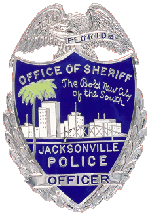 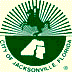 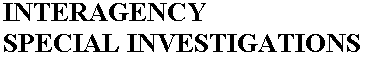 WASTE TIRE TRANSPORTERS CURRENTLY LICENSED IN DUVAL COUNTYUpdated:   MARCH 22, 2017NOTICE:  VIOLATION OF THE LAW	CONTRACTING WITH A PERSON OR COMPANY NOT ON THIS LIST FOR THE PURPOSE OF WASTE TIRE REMOVAL OR TRANSPORTATION IN DUVAL COUNTY IS A VIOLATION OF MUNICIPAL ORDINANCE CODE, CHAPTER 260.501(e), WHICH IS PUNISHABLE BY A MAXIMUM PENALTY OF $500 FINE OR 60 DAYS IN JAIL, OR BOTH.  EACH OCCURRENCE CONSTITUTES A SEPARATE OFFENSE.LICENSE #	TRANSPORTER/ADDRESS	CONTACT0091                 A REAL UNIQUE ENTERPRISE LLC                                                                                    	Isidore Robertson                         1120 Romney Street #5, Jacksonville, FL 32211                                                                        	904-318-58540094	A SANCTUARY HOUSE OF N FL INC                                                                                    	Jasper Hatten                         1414 Millcoe Road, Jacksonville, Florida 32225                                                                        	904-477-37430066	ADVANCED DISPOSAL SERVICES JACKSONVILLE, LLC  		Kenny Arrowood/Jack Green	9798 Normandy Boulevard, Jacksonville, FL  32221		904-591-0553/509-05650073	ADVANCED TIRE RECYCLING, INC.		Jon Bischoff, Jr.	8369 SW CR 313, Trenton, FL  32693		352-463-84480090                 AMAZING PROPERTY PRESERVTION                                                                                	Mazen El Ghali                         1120 Romney Street #3, Jacksonvillle, FL 32211                                                                      	904-402-13770099	ARWOOD WASTE INC.		Ed Driggers/John Arwood	1004 Eastport Road, Jacksonville, FL 32218		904-632-1938/904-502-70650043	BOULEVARD TIRE CENTER		Steve Mills	570 Henderson Road, Jacksonville, FL  32254		904-786-11120084	CENTRAL FLORIDA TIRE TERMINAL		Robert Reiseg	400 Feagin St. / P.O. Box 1733, Avon Park, Fl. 33826		863-452-57880025	CITY OF JACKSONVILLE, COLLECTION & RECYCLING     (City of Jax Only)	Tom Hudson/Victor Jackson	1031 Superior Street, Jacksonville, FL  32254		904-255-7501	0065	CALLAGHAN ENTERPRISES          		Suzy Berinsky	1301 44th Avenue East, Bradenton, FL  34203		941-751-1577				0098	CONSOLIDATED TIRE PROCESSING LLC		Dennis Mulberger	3100 South Ridgewood Avenue, Unit 190, South Daytona, Florida 32119	386-212-20480096 	DAVIS TIRE CENTER, INC.		Evie R. Van Zant	5971 West Beaver Street, Jacksonville, FL 32254		904-329-49330035 	DAY AND NIGHT TIRE, INC.		Steve Wade	3703 Ventura Drive West, Lakeland, FL  33811		1-800-648-23310042	EMANUEL TIRE COMPANY (Not for Hire)		Mark Rannie	1300 Moreland Avenue, Baltimore, MD  21216		410-947-06600097	EMPIRE TIRE, INC.		Cliff McFadden	550-548 N. Mission Road, Orlando, FL 32808		321-303-20960092                 EVANS TRACTOR WORK INC                                                                                                	SUNNY EVANS                         2771 Windmere Court, Middleburg, FL 32068                                                                          	904-237-14240100                Environmental Remediation Service  INC                                                                                 	Jim Curtis		                        760 Talltrand Ave Jacksonville,Fl  32202                                                                                   	904-791-9992                               0067	FLORIDA UNITED, INC.          		Steve Landers	3707 Main Street North, Jacksonville, FL  32206		904-356-36690086	JAX COMMERCIAL TIRE,INC		Robin Hackemeyer	1526 Industrial Boulevard, Jacksonville FL 32254		904-219-1364				0071	J & D MAINTENANCE & SERVICES          		Rodney Evans	4850 Rosselle Street, Jacksonville, FL  32254		904-384-8411	0070	LIBERTY TIRE RECYCLING, LLC		Dewey Grantham	1593 Huber Street NW, Atlanta, GA  30318		404-355-05470076              J.SCOTT ENTERPRISES,INC, dba METRO TIRE                                                               	Phillip Tidwell                      2545 Pawnee Village Rd  Birminghan,Al  35215                                                                        	205-841-1930 Ext. 2020089              M.Y. Contractors  INC                                                                                                                 	Janice  Bell                      1333 Beaver St, Jacksonville, Fl 32209                                                                                       	904-665-00030101              National Tire Solution, INC                                                                                                          	Jennie Migilarese                      1550 Spearing St Jacksonville,Fl  32206                                                                                      	904-524-1123                                                                                                                       0061             NEW HOLLAND TIRE, INC.		Jodi Torchia                     909 Highway 82 East, Sumner, GA  31789		717-445-43400081            NEXT PHASE TIRE, INC.   		Steve Harris                    479 Zoo Pkwy. Jacksonville, Florida  32226 		904-504-0936/696-05800038            NORTHSIDE TIRE COMPANY, INC.          (Semi-Truck Tires Only)		Don McFalls                    206 63rd Street East, Jacksonville, FL  32208		904-765-5583 0052            PRIDE ENTERPRISES  		Rob Dague                     State Road 64 East, Avon Park, Florida 33825                                                                          	1-800-929-2715 0093             Roberts Dumptruck & Tractor Inc                                                                                             	Randy Roberts                                                                                             4220  Dalry Drive, Jacksonville, FL 32246		904-923-7667    		0055              SERVICE TIRE INC d/b/a TIRE 1         (Semi-Truck & Light Truck Tires Only)	John Collins                      617-A Lane Avenue N, Jacksonville, FL  32254		904-626-11970031              SOUTHERN TIRE COMPANY          (Not Accepting New Accounts)		Willis Cooper                      P. O. Box 1607, Moultrie, GA  31776		229-985-55880004             SOUTHLAND WASTE SYSTEMS, INC.		Andy King/Mark Behel                     218 Morgan Street, Jacksonville, FL  32205		904-350-8118/904-342-44710001             THE TIRE PICKER COMPANY          (25 Tire Minimum)		Pete LaCombe                     2300 Swan Street, Jacksonville, FL  32204		904-465-38210051            Tire Centers LLC          		John Hensley                     2550 Beaver Street, Jacksonville, FL  32254		904-389-02550059             TIRESOLES OF JACKSONVILLE, LLC          (Semi-Truck Tires Only)	Ron McAlpine	                     2759 Fifth Street West, Jacksonville, FL  32254		904-378-00900095            TOTAL LAWN SOLUTION LLC                                                                		Corey Morman                    5353 West Beaver Street, Jacksonville, Florida 32254		904-554-03980069            TRUCKS, INC. (Subs for Liberty Tire Recycling)		Opal Greene/Mike Kennedy                    105 Short Road, Jackson, GA  30233		770-775-49990083            TUBELS COMPLETE AUTO CARE, INC.		Bernadette Robinson                    5500 Jammes Rd., Jacksonville, FL.  32244	904-778-87770079           VIVA Recycling of Florida,LLC (Transporter & Processor )                                                  	Paul George                   11985 Palm Lake Drive, Jacksonville, FL 32218		904-696-05830010          WASTE MANAGEMENT		Alice Ragan                  6501 Greenland Road, Jacksonville, FL  32258		904-388-8561 Ext. 19140088           Waste  Pro INC.                                                                                                                            	David Searcy                   2940 Strickland St, Jacksonville,Fl 32254                                                                                   	904-731-7288        			 